Publicado en A Coruña el 30/06/2021 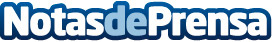 Livegens, empresa gallega de moda sostenible, celebra su segundo aniversarioDurante este mes de junio la empresa española de complementos de moda ecofriendly Livegens ha celebrado su segundo aniversario. Lo ha hecho con optimismo, buenos datos y poniendo en marcha la internacionalización de su marcaDatos de contacto:Miquel Sintes679888971Nota de prensa publicada en: https://www.notasdeprensa.es/livegens-empresa-gallega-de-moda-sostenible Categorias: Nacional Moda Galicia Ecología Emprendedores Nombramientos Solidaridad y cooperación http://www.notasdeprensa.es